Wielkopolskie Centrum Fizjoterapii to firma działająca od 2007 roku, zajmująca się przede wszystkim fizjoterapią i rehabilitacją medyczną. Początkowo zabiegi wykonywał wyłącznie dr Mateusz Romanowski DO, obecny Właściciel i Dyrektor WCF. W 2012 roku Wielkopolskie Centrum Fizjoterapii jako jedna z dwóch firm w województwie wielkopolskim uzyskała kontrakt z NFZ na świadczenie fizjoterapii domowej.Wielkopolskie Centrum Fizjoterapii posiada Certyfikat Miejsca Przyjaznego Seniorom, oraz posiada Certyfikację ISO - Spełnia międzynarodowe normy: PN-EN ISO 9001 - międzynarodową normę określającą wymagania, które powinien spełniać system zarządzania jakością w organizacji oraz ISO/IEC 27001 – międzynarodową normę standaryzującą systemy zarządzania bezpieczeństwem informacji, wydane przez jednostkę certyfikującą TÜV Rheinland, która jest czołową jednostką certyfikującą na rynku usług certyfikacyjnych i badawczych w Polsce, będącą częścią międzynarodowego koncernu TÜV Rheinland Group, wiodącego dostawcy usług dla przemysłu na świecie. Wielkopolskie Centrum Fizjoterapii to obecnie zespół ponad 70-ciu wykwalifikowanych i pełnych pasji fizjoterapeutów, których nadrzędnym celem jest codzienna troska o dobro pacjentów i zapewnienie im szybkiego powrotu do zdrowia przy jednoczesnym dążeniu do osiągnięcia pełnej sprawności fizycznej. Stosowane przez nas metody terapeutyczne i techniki fizjoterapeutyczne umożliwiają nie tylko eliminowanie objawów chorób, lecz również przyczyn odpowiedzialnych za ich powstawanie. Wysoka jakość wykonywanych usług i skuteczne leczenie oraz umiejętne odpowiadanie na indywidualne potrzeby pacjentów to zasługa doświadczonych terapeutów, którzy inspirują siebie nawzajem i nieustanie poszerzają swoje kompetencje biorąc udział w wielu szkoleniach i specjalistycznych kursach.Leczymy i wspieramy pacjentów z dolegliwościami neurologicznymi, ortopedycznymi, reumatologicznymi. Specjalizujemy się w fizjoterapii u pacjentów neurologicznych z takimi chorobami jak: Udary, choroba Parkinsona, Stwardnienie Rozsiane, Mózgowe Porażenie Dziecięce, Zespoły pozapiramidowe. Zaufali nam również chorzy, którym doskwiera ból (głowy w tym migreny, bóle pleców, szyi, kończyn, ból mięśniowo – stawowy), dyskopatia, kontuzje, urazy, przeciążenia, rwa kulszowa, urazy sportowe i niesportowe, stany zapalne tkanek, reumatoidalne zapalenie stawów, zesztywniające zapalenie stawów, toczeń rumieniowaty. Naszymi klientami są również osoby, które chcą wrócić do sprawności fizycznej po złamaniach, skręceniach, długotrwałym unieruchomieniu.Osoby starsze – SENIORZY stanowią grupę osób, którym nasz wykwalifikowany zespół  stara się pomóc w sposób szczególny głównie poprzez terapię opartą o najwyższe standardy połączoną z życzliwością i empatią. Od 2021 Wielkopolskie Centrum Fizjoterapii prowadzi również kompleksową rehabilitację dzieci.Jesteśmy profesjonalistami. Nasza wykwalifikowana i liczna kadra umiejętnie łączymy wiedzę z zakresu „medycyny opartej na faktach” z praktycznym doświadczeniem, które zdobywamy podczas pracy z pacjentami.Wielkopolskie Centrum Fizjoterapii organizuje profesjonalne szkolenia, których celem jest podwyższenie kompetencji i umiejętności fizjoterapeutów.Jesteśmy dla Was! – już w 18 powiatach  Wielkopolski! – Zabiegi realizujemy w Poznaniu i powiecie poznańskim, Kórniku, Swarzędzu, Śremie i powiecie śremskim, Wrześni i powiecie wrzesińskim, Koninie i powiecie konińskim, Gnieźnie i powiecie gnieźnieńskim,  Miłosławiu, Grodzisku Wielkopolskim i powiecie grodziskim, Lesznie i powiecie leszczyńskim, Środzie Wielkopolskiej i powiecie średzkim, Słupcy i powiecie słupeckim, Jarocinie i powiecie jarocińskim, Krotoszynie i powiecie krotoszyńskim, Gostyniu i powiecie gostyńskim, Kole i powiecie kolskim, Nowym Tomyślu i powiecie nowotomyskim, Obornikach i powiecie obornickim, Środzie Wielkopolskiej i powiecie średzkim, Słupcy i powiecie słupeckim. W ramach płatnych usług honorujemy karty zniżkowe tj. Wielkopolską Kartę Rodziny, Karta Duża Rodzina, Karta Seniora - Poznańska Złota Karta, Karta Seniora, Czerwonacka Karta Dużej Rodziny, Czerwonacka Karta Seniora, Lubońska Karta Seniora, Karta Duża Rodzina Miasto Luboń.Zaufało nam już ponad 20 000 pacjentów.Każdy - również TY - możesz liczyć na ofertę dobraną właściwie do Twojego niepowtarzalnego stanu zdrowia.  Nie czekaj, skorzystaj z naszych usług.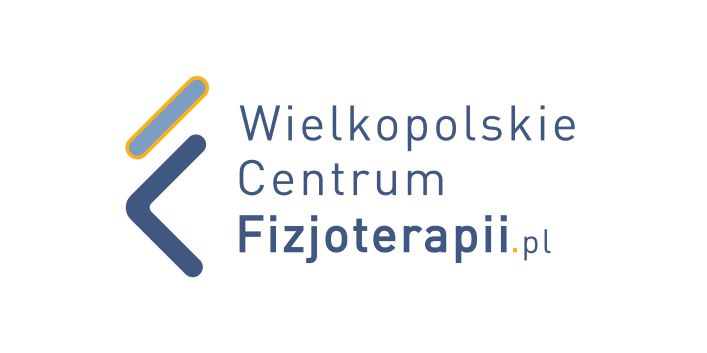 